１　マイタイムライン作成のポイントSTEP１　ご自宅や周辺のリスクを確認するハザードマップやガイドマップかわさきを用いて、住んでいる地域に「洪水」や「土砂災害」等の危険があるか調べてみましょう。●ガイドマップかわさき　　　　　　　　　　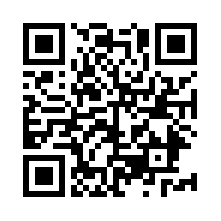 STEP２　避難情報や気象情報の意味を確認する川崎市防災ポータルサイトや防災啓発冊子「備える。かわさき」などを参考に、避難行動を取るために必要な情報の意味を確認しておきましょう。●川崎市防災ポータルサイト　　　　●備える。かわさき（保存版）　　　●気象庁ホームページ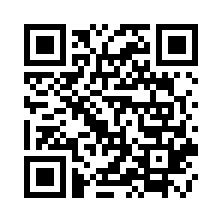 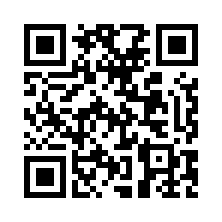 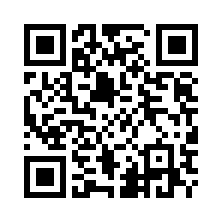 STEP３　避難先や経路を具体的に考える浸水の深さやご家族の状況などによって、建物の上階（垂直避難）や避難所・知人の家（立ち退き避難）への避難など、避難行動が変わります。ハザードマップ等を用いて、避難のタイミングや避難場所を考えてみましょう。２　チェックシート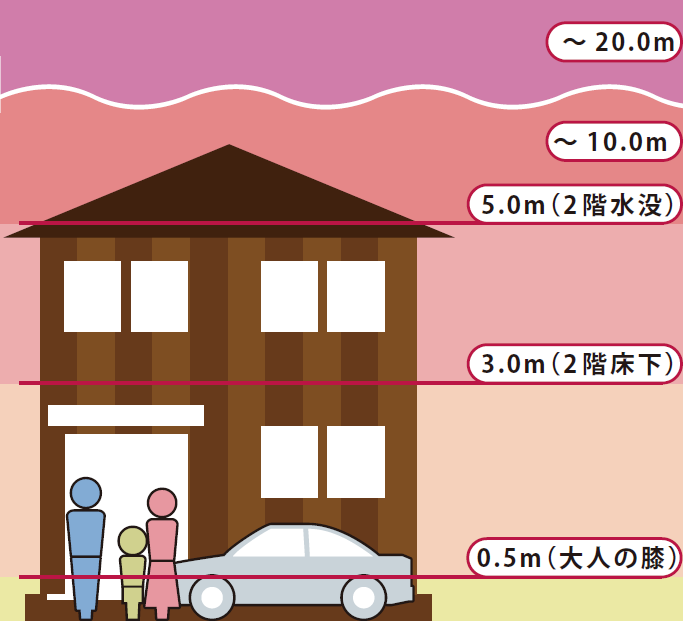 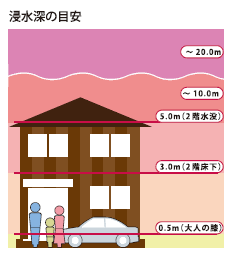 １．ハザードマップを見ながらチェック◆あなたが住んでいる場所の浸水深は？　　　　　　　　　　　　　　　　　　ｍ◆あなたが住んでいる場所の浸水継続時間は？　　　　　　　　　　　　　　　時間◆あなたが住んでいる建物は何階建て？/あなたの部屋は何階？　　　　　　　　　　【　　　　　　】階建て　　　　　　/ 　　　住んでいる部屋は【　　　　　】階◆あなたの住んでいる場所は、家屋倒壊等氾濫想定区域（氾濫流や河岸浸食）ですか？□はい　　□いいえ　 ※（氾濫流）の地域は、戸建住宅が倒壊や流失する危険があります。※（河岸浸食）の地域は、建物の構造に関係なく、家屋が流失する危険があります。◆あなたの住んでいる場所は土砂災害警戒区域ですか？　　□はい　　　□いいえ　　　　　　　　　　　　　　　　　２．家庭の状況をチェック　　ペット　　□有　（　　　　　　       　　　　   　　　　預け先の候補：    　  　　　　　　　　　　 　　　　　）常備薬　□有　　　避難に支援が必要な人（高齢者、障がい者、乳幼児、妊婦など）　□有　例）乳幼児用の粉ミルクとお湯（魔法瓶）を用意する/避難に時間がかかるため早めに避難を開始する３. 避難先をチェック　あなたが避難する場所は名前必要な薬名前準備すること避難先の種類避難先の名前移動手段移動時間メモ欄（避難するときに気を付けること、親戚・知人の連絡先など）避難所（小中学校等）　　　　　 分建物の上階(自宅／近くの建物)（　　　　　　　　　　　　）の　　　　　階の（　　　　　　　　　　　　）　　　　　 分親戚・知人の家　　　　　 分　　　　　 分　　　　　 分　 　　　　分